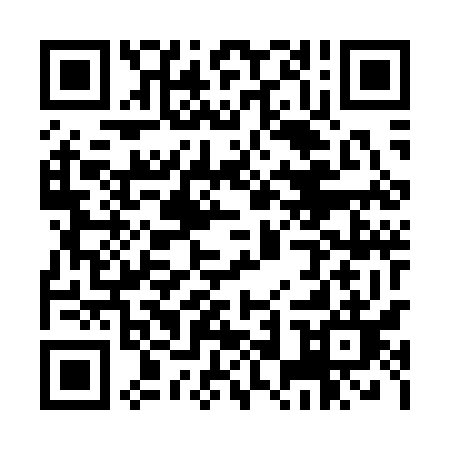 Ramadan times for Mrozy Wielkie, PolandMon 11 Mar 2024 - Wed 10 Apr 2024High Latitude Method: Angle Based RulePrayer Calculation Method: Muslim World LeagueAsar Calculation Method: HanafiPrayer times provided by https://www.salahtimes.comDateDayFajrSuhurSunriseDhuhrAsrIftarMaghribIsha11Mon3:563:565:5411:403:295:285:287:1912Tue3:533:535:5211:403:315:295:297:2113Wed3:513:515:4911:403:325:315:317:2314Thu3:483:485:4711:393:345:335:337:2515Fri3:453:455:4411:393:355:355:357:2716Sat3:433:435:4211:393:375:375:377:2917Sun3:403:405:3911:393:385:395:397:3118Mon3:373:375:3711:383:405:415:417:3319Tue3:343:345:3411:383:415:435:437:3620Wed3:313:315:3211:383:435:445:447:3821Thu3:293:295:3011:373:445:465:467:4022Fri3:263:265:2711:373:465:485:487:4223Sat3:233:235:2511:373:475:505:507:4424Sun3:203:205:2211:363:495:525:527:4725Mon3:173:175:2011:363:505:545:547:4926Tue3:143:145:1711:363:525:565:567:5127Wed3:113:115:1511:363:535:575:577:5428Thu3:083:085:1211:353:555:595:597:5629Fri3:053:055:1011:353:566:016:017:5830Sat3:023:025:0711:353:576:036:038:0131Sun3:593:596:0512:344:597:057:059:031Mon3:563:566:0312:345:007:077:079:062Tue3:533:536:0012:345:017:097:099:083Wed3:493:495:5812:335:037:107:109:114Thu3:463:465:5512:335:047:127:129:135Fri3:433:435:5312:335:057:147:149:166Sat3:403:405:5012:335:077:167:169:187Sun3:363:365:4812:325:087:187:189:218Mon3:333:335:4612:325:097:207:209:249Tue3:303:305:4312:325:117:217:219:2610Wed3:263:265:4112:325:127:237:239:29